L’ARTICULATION DES TEMPS DE VIE : UN VERITABLE ENJEU POUR LA PARITE !COLLECTIF ORGANISE PAR LE CIDFF DE MOSELLE ESTAVEC LE SOUTIEN DE LA VILLE DE SARREGUEMINES18 OCTOBRE 2016     CAP’EMPLOI ASSOCIATION INTERMEDIAIRE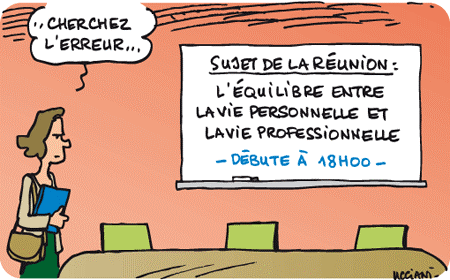 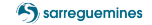 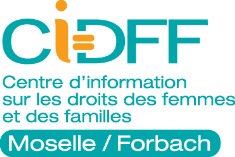 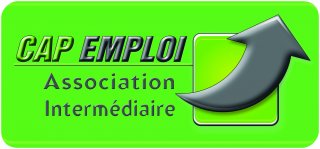 